UPUTE ZA PROVEDBU PROJEKTA:KATEGORIJE NATJECANJA:     1. kategorija za učenike 3. i 4. i 5. razreda 2. kategorija za učenike 6. i 7. i 8.  razreda PRAVILA NATJECANJA:Natjecatelji predstavljaju knjigu po vlastitom izboru (uz preporuku  učitelja  mentora, školskog i/ili dječjeg knjižničara). U obzir dolaze prozna, poetska i dramska djela hrvatske i stranih književnosti, primjerena uzrastu natjecatelja. TIJEK POJEDINIH NASTUPA:Predstavljanje djela traje maksimalno 8 minuta (može i kraće ako komisija prosudi da je dovoljno da steknu dojam i prosudbu). U prve 3 minute natjecatelj treba usmeno obrazložiti svoj odabir (zašto je odabrao baš tu knjigu) na što inovativniji i kreativniji način bez korištenja tehnike.  Ostalih 5 minuta  predviđeno je za  izražajno čitanje naglas.KRITERIJI OCJENJIVANJA:  	- kreativnost uvodnog dijela- jasnoća i razgovijetnost- izražajnost u nastupu- složenost teksta- razumijevanje pročitanog- sveukupni dojam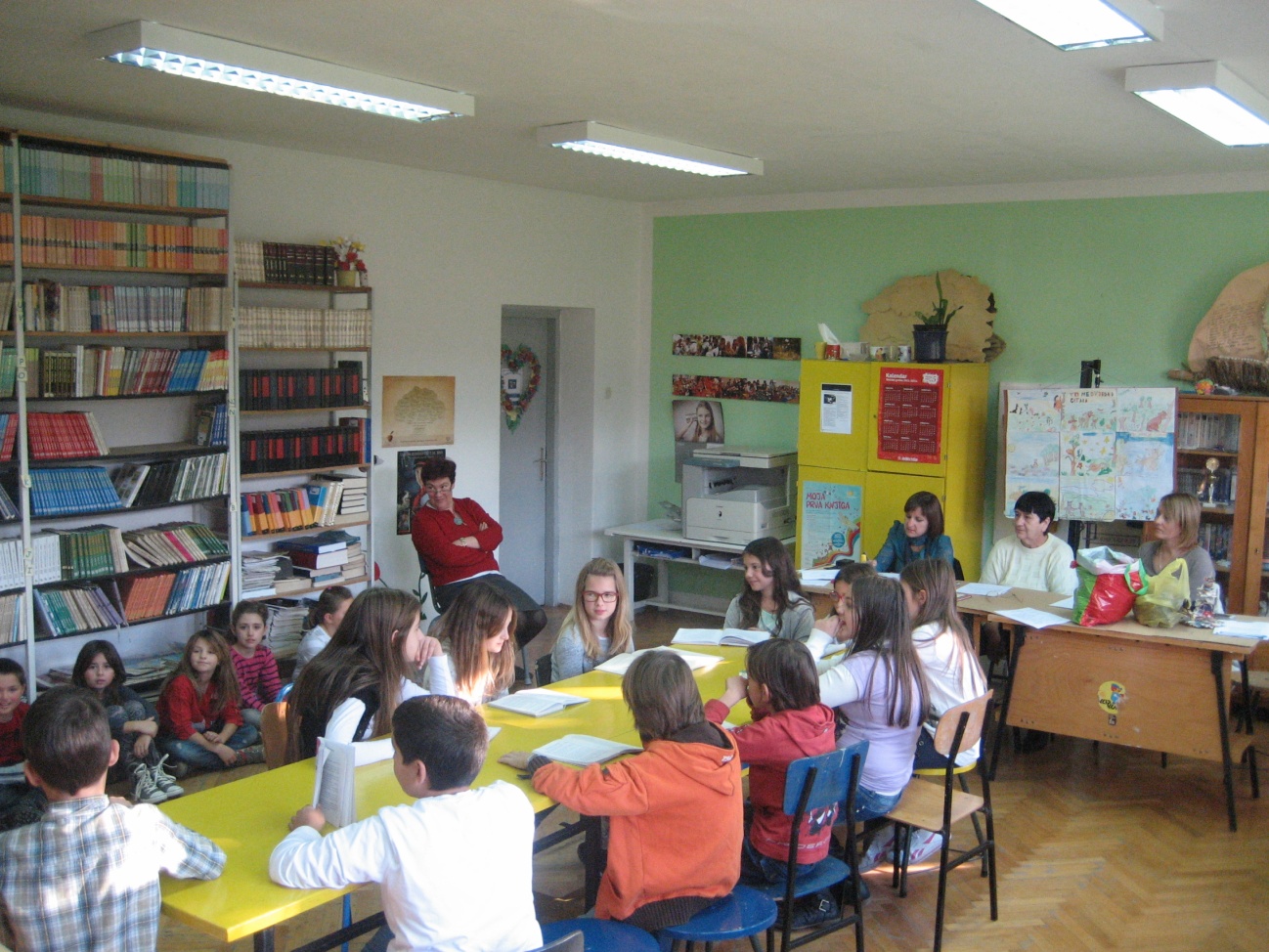 Natjecanje u čitanju naglas i članovi komisije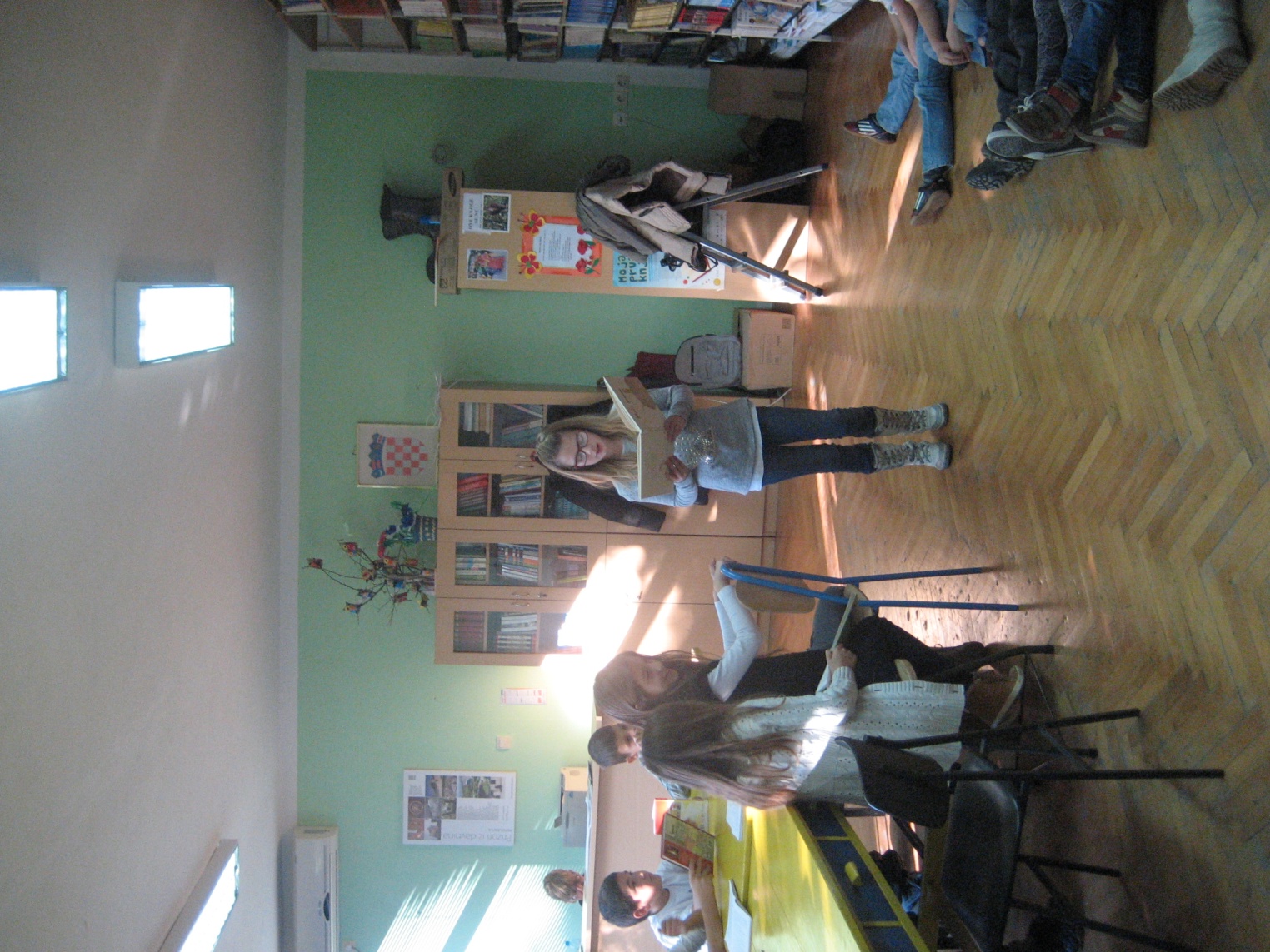 Leonarda Božiković, 4.r. – 1. mjesto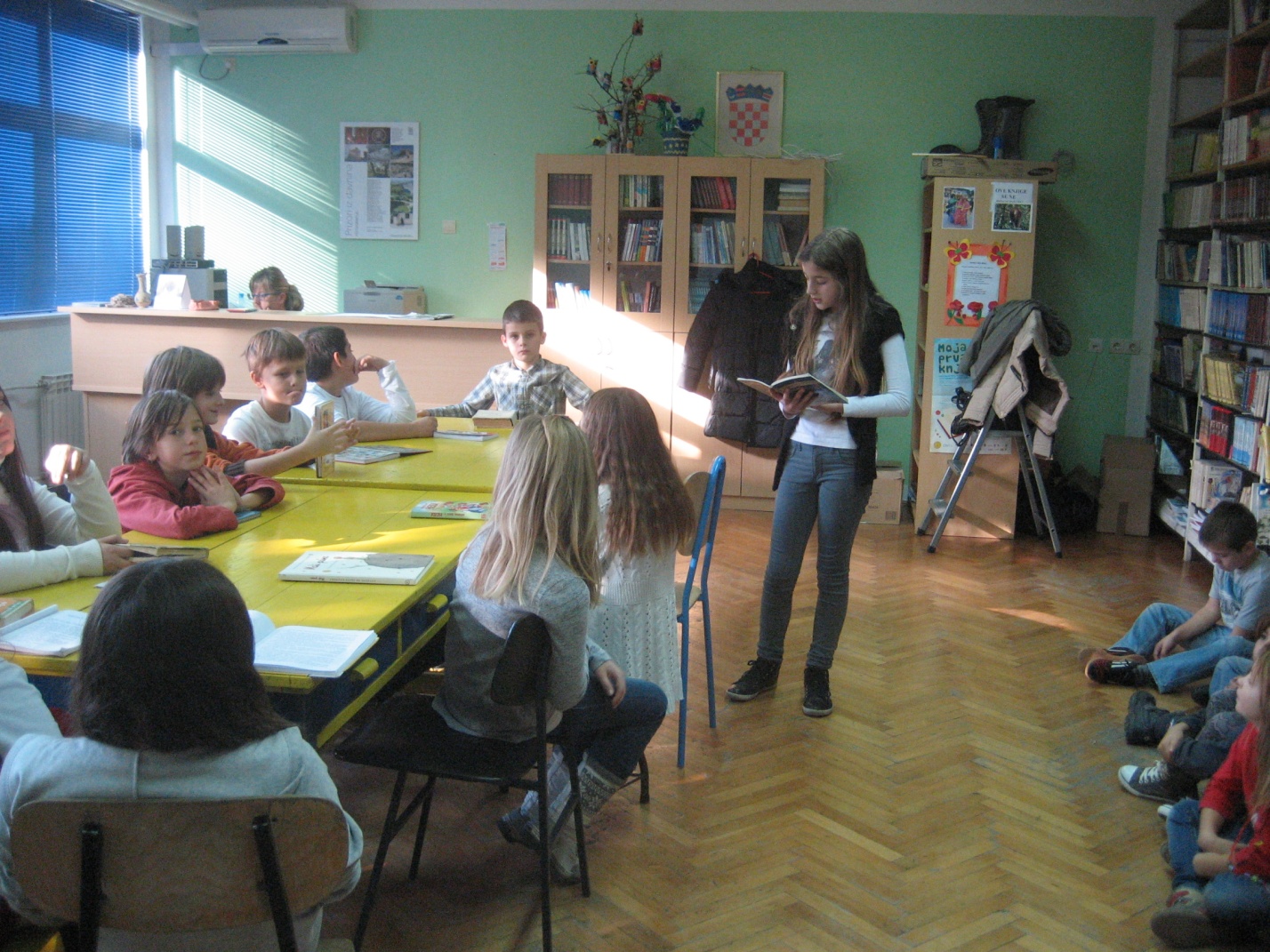 	Jelena Mijalić, 4.r. – 2. mjesto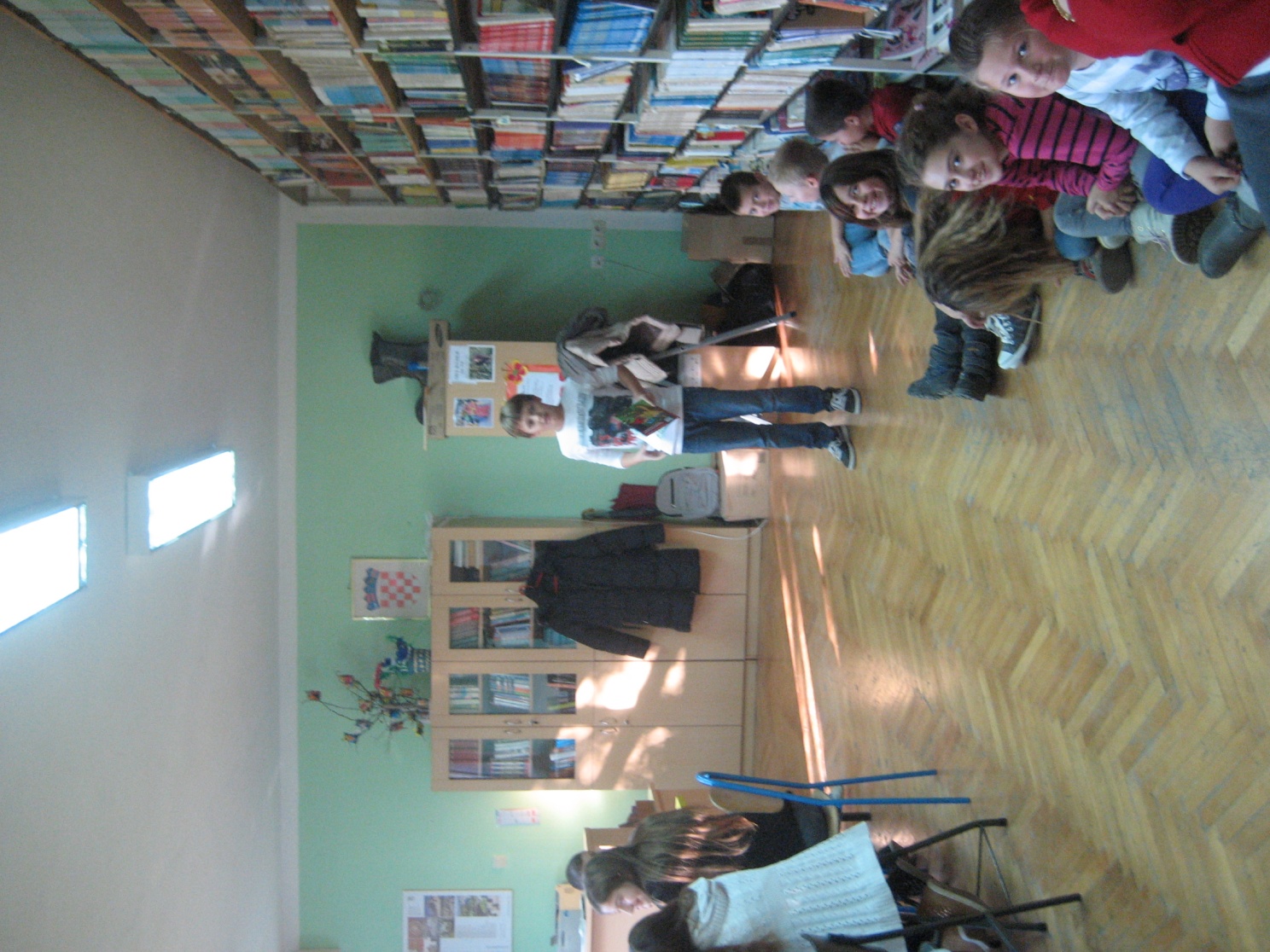 Andro Carić, 3.r. – 3. mjesto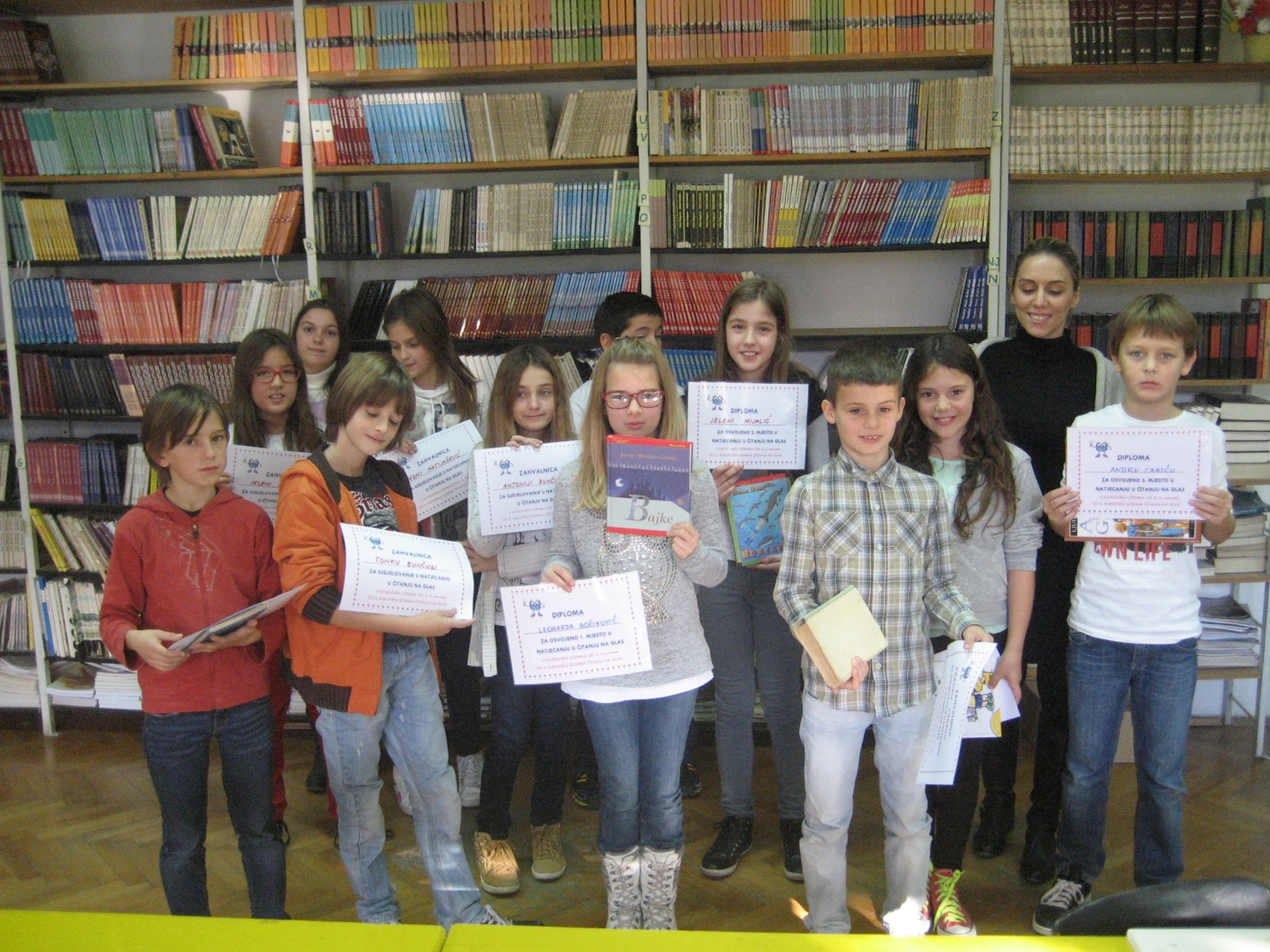                                       Svi sudionici natjecanja